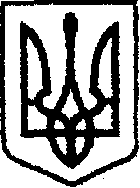 УКРАЇНА  чернігівська обласна державна адміністрація         УПРАВЛІННЯ КАПІТАЛЬНОГО БУДІВНИЦТВАН А К А З від 27 серпня 2021 р.			  Чернігів		                      № 43-агПро утворення приймальної  комісіїВідповідно до СОУ 42.1-37641918-128:2019 «Настанова щодо приймання робіт з поточного ремонту автомобільних доріг загального користування», затвердженого наказом Державного агентства автомобільних доріг України від 27.09.2019 № 347, для прийняття робіт з поточного середнього ремонту,н а к а з у ю:Утворити комісію для прийняття робіт з поточного середнього ремонту автомобільної дороги загального користування місцевого значення О250606 Івангород – Більмачівка – Рожнівка – Ступаківка з під’їздом до с. Максимівка на ділянці км 0+000 – км 31+400 (далі – комісія).Затвердити комісію у складі:Карпенко В.М. – провідний інженер відділу технічного контролю автомобільних доріг Управління капітального будівництва Чернігівської облдержадміністрації;Приліпко В.А. – провідний інженер відділу технічного контролю автомобільних доріг Управління капітального будівництва Чернігівської облдержадміністрації;Сагателян А.Б. – директор ТОВ «Бахмачгазбудсервіс»;Харченко А.В. – директор ТОВ «ІНЕЙТС» – генеральний підрядник;Куранда Л.В. – директор ТОВ «Будівельна компанія «ІНТЕГРАЛ-БУД».Контроль за виконанням наказу залишаю за собою.В.о. начальника	Сергій МАЙКО